Rif. 02	            		ALLEGATO 1)Al Dirigente APOSPiazza Verdi, 340126 Bologna  Il/La sottoscritto/a_________________________________________________________________CHIEDEdi partecipare alla selezione pubblica, per titoli e colloquio, per l’attivazione di n. 1 Tirocinio (non curriculare), di inserimento o reinserimento a lavoro, presso l’Unità di processo performance organizzativa e programmazione del personale, dell’Area del personale di questo Ateneo.A tal fine, cosciente delle responsabilità anche penali in caso di dichiarazioni non veritiere, ai sensi degli artt. 46 e 47 del D.P.R. 445/2000, dichiara:e di avere adeguata conoscenza della lingua italiana (se cittadini stranieri)-di godere dei diritti civili e politici nello Stato di appartenenza o provenienza________________________________________________(per gli stranieri, specificare quale)DI ESSERE IN POSSESSO DEL SEGUENTE TITOLO DI STUDIO:Nuovo ordinamento:______________________________________________________Classe di laurea, laurea  specialistica o magistrale ______________________________________________Rilasciato da_______________________________________________________________________________________________________________Paese__________________________Vecchio ordinamento:_______________________________________________________________________________________________________Rilasciato da_______________________________________________________________________________________________________________Paese_________________________Per i titoli di studio stranieri (3): di essere in possesso del provvedimento di equivalenza al seguente titolo di studio italiano: _______________________________________________________________________rilasciato in data____________da___________________________________________________;di aver presentato al Dipartimento della Funzione Pubblica in data__________________  domanda di equivalenza del titolo di studio, che dovrà essere posseduta al momento dell’attivazione del tirocinio. di NON essere parente o affine entro il quarto grado compreso, con il Rettore, il Direttore Generale o un componente del Consiglio di Amministrazione, secondo quanto previsto dall’art. 18 comma 1 lettera C) della legge 240/2010.di NON aver avuto un rapporto di lavoro subordinato, né una collaborazione o incarico con l’Università di Bologna negli ultimi due anni precedenti l’attivazione del tirocinio;di NON aver svolto tirocini extracurriculari presso l’Università di Bologna;NON aver svolto esperienze professionali mediante forme di lavoro autonomo o subordinato presso datori di lavoro pubblici o privati nell’ambito delle attività oggetto del tirocinio e descritte all’articolo 1 dell’avviso di selezione;essere in stato di disoccupazione attestato dal Centro per l’impiego di _________________________________________________(4), mediante rilascio del documento Percorso Lavoratore.di allegare alla presente istanza un proprio curriculum vitae, in formato europeo, datato e firmato e di dichiarare che tutto quanto in esso indicato corrisponde al vero ai sensi degli art. 46 e 47 del D.P.R. 445/2000; di dichiarare nel curriculum allegato all’istanza di partecipazione i titoli che si intendono presentare ai fini della loro valutazione.e avere necessità del seguente ausilio o tempi aggiuntivi (5):_________________________________________________________________________________________________________________________________.Nel caso di invio della candidatura tramite PEC, che l’indirizzo utilizzato è personale e di uso esclusivo, con l’impegno di comunicare tempestivamente eventuali variazioni successive;di eleggere il proprio domicilio per le comunicazioni in merito a questa selezione (solo per i candidati che non hanno inoltrato domanda tramite PEC) in:di allegare fotocopia non autenticata di un documento di identità in corso di validità;Il/la sottoscritto/a, inoltre, dichiara di essere consapevole che l’Amministrazione, nel rispetto delle previsioni normative in materia di trasparenza, pubblicità e consultabilità degli atti amministrativi e della normativa sulla privacy, pubblicherà l’approvazione degli atti della selezione sul portale di Ateneo, nella sezione dedicata all’avviso di selezione, all’indirizzo: https://www.unibo.it/TirocinioInserimentoLavoroAposRif03Data, 	Firma (6)														ISTRUZIONI per la COMPILAZIONE della domanda.1)	per i cittadini extracomunitari, specificare gli estremi del titolo di soggiorno e la sua eventuale scadenza.2)	Il candidato deve indicare obbligatoriamente se ha riportato o non ha riportato condanne penali, anche non definitive, nonché se è sottoposto a procedimento penale. In caso di condanne, anche non definitive, indicare la data del provvedimento e l’autorità giudiziaria che lo ha emesso (è necessario indicare gli estremi del provvedimento di condanna anche se sia stata concessa amnistia, indulto, condono, perdono giudiziale, beneficio della non menzione ecc…) ed eventuali procedimenti penali pendenti.3)	Nel caso di titolo di studio conseguito all’estero, dovranno essere indicati tutti gli elementi che possano consentire a questa Amministrazione di reperire le informazioni o dati dichiarati.4)	Il candidato deve specificare la sede del Centro per l’impiego dove risulta iscritto;5)	Nel caso di particolari necessità il candidato è invitato ad inviare una mail ad apos.dirigente@unibo.it per segnalare il tipo di ausilio che occorre.6)	La firma è obbligatoria, pena la nullità della domanda.Trattamento dei dati personaliI dati personali trasmessi dai candidati con la domanda di partecipazione al concorso, ai sensi del Regolamento generale sulla protezione dei dati – Regolamento UE 2016/679, saranno trattati per le finalità di gestione della procedura selettiva e dell’eventuale procedimento di attivazione del tirocinio.Il conferimento di tali dati è obbligatorio ai fini della valutazione dei requisiti di partecipazione, pena l'esclusione dalla selezione.Il soggetto cui si riferiscono i dati personali gode dei diritti di cui alla sezione 2, 3 e 4 del capo III del Regolamento (UE) 2016/679. Tali diritti potranno essere fatti valere nei confronti dell’Alma Mater Studiorum Università di Bologna – Via Zamboni, 33 - 40126 Bologna (BO), titolare del trattamento.Il responsabile del trattamento dei dati personali è la Dott.ssa Alice Corradi, Dirigente APOS – Area del Personale.											ALLEGATO 2)Data									FirmaCOGNOME NOME			DATA DI NASCITA	LUOGO DI NASCITAPROVPROVPROVPROVPROVRESIDENTE A	PROVPROVPROVPROVCAPCAPCAPCAPVIA			N.N.N.N.CITTADINANZA ITALIANA……………………………….CITTADINANZA ITALIANA……………………………….CITTADINANZA ITALIANA……………………………….CITTADINANZA ITALIANA……………………………….SISISINONONOCITTADINI  UE:               cittadinanza……………………CITTADINI  UE:               cittadinanza……………………CITTADINI  UE:               cittadinanza……………………CITTADINI  UE:               cittadinanza……………………ALTRO (SPECIFICARE) (1)ALTRO (SPECIFICARE) (1)Titolo di soggiorno n._________________________________Rilasciato da _______________________________________il _________________________________________________scadenza (eventuale) ________________________________Titolo di soggiorno n._________________________________Rilasciato da _______________________________________il _________________________________________________scadenza (eventuale) ________________________________Titolo di soggiorno n._________________________________Rilasciato da _______________________________________il _________________________________________________scadenza (eventuale) ________________________________Titolo di soggiorno n._________________________________Rilasciato da _______________________________________il _________________________________________________scadenza (eventuale) ________________________________Titolo di soggiorno n._________________________________Rilasciato da _______________________________________il _________________________________________________scadenza (eventuale) ________________________________Titolo di soggiorno n._________________________________Rilasciato da _______________________________________il _________________________________________________scadenza (eventuale) ________________________________Titolo di soggiorno n._________________________________Rilasciato da _______________________________________il _________________________________________________scadenza (eventuale) ________________________________Titolo di soggiorno n._________________________________Rilasciato da _______________________________________il _________________________________________________scadenza (eventuale) ________________________________Titolo di soggiorno n._________________________________Rilasciato da _______________________________________il _________________________________________________scadenza (eventuale) ________________________________Titolo di soggiorno n._________________________________Rilasciato da _______________________________________il _________________________________________________scadenza (eventuale) ________________________________Titolo di soggiorno n._________________________________Rilasciato da _______________________________________il _________________________________________________scadenza (eventuale) ________________________________Titolo di soggiorno n._________________________________Rilasciato da _______________________________________il _________________________________________________scadenza (eventuale) ________________________________Titolo di soggiorno n._________________________________Rilasciato da _______________________________________il _________________________________________________scadenza (eventuale) ________________________________Titolo di soggiorno n._________________________________Rilasciato da _______________________________________il _________________________________________________scadenza (eventuale) ________________________________Titolo di soggiorno n._________________________________Rilasciato da _______________________________________il _________________________________________________scadenza (eventuale) ________________________________Titolo di soggiorno n._________________________________Rilasciato da _______________________________________il _________________________________________________scadenza (eventuale) ________________________________Titolo di soggiorno n._________________________________Rilasciato da _______________________________________il _________________________________________________scadenza (eventuale) ________________________________Titolo di soggiorno n._________________________________Rilasciato da _______________________________________il _________________________________________________scadenza (eventuale) ________________________________SINOISCRIZIONE LISTE ELETTORALIISCRIZIONE LISTE ELETTORALIISCRIZIONE LISTE ELETTORALISISIComune:_________________________________Comune:_________________________________Comune:_________________________________Comune:_________________________________Comune:_________________________________Stato di appartenenza per cittadini UEStato di appartenenza per cittadini UEStato di appartenenza per cittadini UEStato di appartenenza per cittadini UEStato di appartenenza per cittadini UEStato di appartenenza per cittadini UE________________________________________________________________________________________________________________________________________________________________________________________________________NONOPerché: __________________________________Perché: __________________________________Perché: __________________________________Perché: __________________________________Perché: __________________________________CONDANNE PENALI OPROCEDIMENTI PENALI IN CORSO (2)CONDANNE PENALI OPROCEDIMENTI PENALI IN CORSO (2)CONDANNE PENALI OPROCEDIMENTI PENALI IN CORSO (2)NOSIQuali: ____________________________________Quali: ____________________________________Quali: ____________________________________Quali: ____________________________________Quali: ____________________________________   Conseguito in data    con voto   Conseguito in data    con voto- di essere portatore di handicapSINOVIAN.COMUNEPROVCAPTELEFONO	E-MAIL                                                                  PRESSOFormato europeo per il curriculum vitae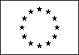 Informazioni personaliNomeNazionalitàData di nascitaEsperienza lavorativa• Date (da – a)• Nome e indirizzo del datore di lavoro• Tipo di azienda o settore• Tipo di impiego• Principali mansioni e responsabilitàIstruzione e formazione• Date (da – a)• Nome e tipo di istituto di istruzione o formazione• Principali materie / abilità professionali oggetto dello studio• Qualifica conseguita• Livello nella classificazione nazionale (se pertinente)Capacità e competenze personaliAcquisite nel corso della vita e della carriera ma non necessariamente riconosciute da certificati e diplomi ufficiali.Prima lingua[ Indicare la prima lingua ]Altre lingue[ Indicare la lingua ]• Capacità di lettura• Capacità di scrittura• Capacità di espressione oraleCapacità e competenze relazionaliVivere e lavorare con altre persone, in ambiente multiculturale, occupando posti in cui la comunicazione è importante e in situazioni in cui è essenziale lavorare in squadra (ad es. cultura e sport), ecc.Capacità e competenze organizzative  Ad es. coordinamento e amministrazione di persone, progetti, bilanci; sul posto di lavoro, in attività di volontariato (ad es. cultura e sport), a casa, ecc.Capacità e competenze tecnicheCon computer, attrezzature specifiche, macchinari, ecc.Capacità e competenze artisticheMusica, scrittura, disegno ecc.Altre capacità e competenzeCompetenze non precedentemente indicate.Patente o patentiUlteriori informazioniAllegati[ Se del caso, enumerare gli allegati al CV. ]